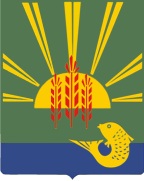 ДокладО ходе реализации и оценке эффективности муниципальных программв Ханкайском муниципальном районе2019 годОсновные результаты  реализации муниципальных  программ в Ханкайском муниципальном районе  за  2019 годСведения о выполнении расходных обязательств Ханкайского района, связанных с реализацией муниципальных программ за 2019 годОценка эффективности реализации муниципальных программ за 2019 годПриложение 1.Информация о расходовании бюджетных и внебюджетных средств на реализацию  муниципальных программ по Ханкайскому муниципальному району за 2019 год Приложение 2.  Сведения о достижении значений показателей (индикаторов)  муниципальных  программ за 2019 год1. Основные результаты реализации муниципальных  программ в Ханкайском муниципальном районе  в 2019 годуВ 2019 году на территории Ханкайского муниципального  района действовало  8 муниципальных программ:	«Развитие образования Ханкайского муниципального района»;	«Развитие культуры Ханкайского муниципального района»;«Охрана окружающей среды Ханкайского муниципального района»;	«Развитие физической культуры и спорта в Ханкайском муниципальном районе»;«Развитие сельских территорий Ханкайского муниципального района»;	«Реализация муниципальной политики в Ханкайском муниципальном районе»;	«Развитие системы жилищно-коммунальной инфраструктуры и дорожного хозяйства в Ханкайском муниципальном районе»;	«Создание и функционирование многофункционального центра предоставления государственных и муниципальных услуг».Муниципальная программа «Развитие образования в Ханкайском муниципальном районе» на 2014-2021 годыВ рамках программы на 2019 год предусмотрены бюджетные ассигнования в сумме- 502709,0 тыс.руб., исполнение  составило -473399,0 тыс.руб., процент исполнения бюджета-94,2%.Учебно-воспитательный процесс в районе осуществляют 26 бюджетных образовательных организаций:-общего образования-14; -дополнительного образования – 2;-дошкольного образования – 10.Учреждения являются получателями средств субсидий на выполнение муниципального задания и субсидий на иные цели.Образовательные организации реализуют образовательные программы дошкольного, начального общего, основного общего, среднего общего образования,  дополнительные общеразвивающие программы спортивной, художественно-эстетической,  декоративно-прикладной, культурологической направленности.Муниципальное автономное учреждение «Центр по организации детского питания» обеспечивает питанием обучающихся общеобразовательных организаций Ханкайского муниципального района.-подпрограмма «Развитие дошкольного образования в Ханкайском муниципальном районе» Дошкольным образовательным организациям доведено муниципальное задание на 2019 год на оказание муниципальной услуги для 733 чел., фактическое число потребителей муниципальной услуги составляет – 755 чел., процент исполнения количественного показателя муниципального задания составляет-103%. Дошкольные организации района рассчитаны на 822 места. Соответствует проектной мощности наполняемость в дошкольных организациях № 9, № 3, № 23 с.К-Рыболов, №10 с.Вл-Петровка. Средняя наполняемость детей в группах 22,9 человека (755/33).С целью обеспечения доступности дошкольного образования в детских садах за счет средств муниципального бюджета предоставляются социальные гарантии: многодетным семьям в размере - 50% установленного размера родительской платы, детям-инвалидам, детям-сиротам, оставшимся без попечения родителей - 100%. Затраты бюджета на выплату указанных льгот за 2019 г. составили – 1694,9тыс. руб.Мероприятия подпрограммы «Развитие дошкольного образования в Ханкайском муниципальном районе» профинансированы в объеме -119355 тыс. руб., при плановых значениях -136271,5 тыс.руб., процент исполнения – 87,6 %. В рамках «Мероприятия по профилактике терроризма и экстремизма» были проведены работы по установке домофонов в дошкольных образовательных организациях на сумму-354,0  тыс.руб.На условиях софинансирования в размере 90% предоставлена субсидия из краевого бюджета на проведение ремонтных работ по замене оконных блоков в трех  зданиях дошкольных образовательных организаций в сумме – 11630,7 тыс. руб., израсходовано – 10729,8 тыс.руб., объем средств местного бюджета составил – 108,4 тыс.руб.-подпрограмма «Развитие системы общего образования в Ханкайском муниципальном районе»  Мероприятия подпрограммы запланированы в сумме- 326150,3 тыс.руб., исполнение составило – 314371,3 тыс.руб., что соответствует –96,4 %.Общеобразовательным организациям доведено муниципальное задание на оказание муниципальной услуги на 2019 год для 2215 чел.,Численность учащихся общеобразовательных организаций на начало 2019/2020 учебного года составила - 2275 чел., среднесписочная численность за 2019 составила -2228 чел., процент исполнения количественного показателя доведенного муниципального задания составляет-100,6%. По состоянию на начало учебного года, средняя наполняемость в классах -13,5 чел.. Соответствует нормативу (14 чел.) наполняемость в МБОУ СОШ №2 с.К-Рыболов – 20,6 чел., МБОУ СОШ № 3 с.К-Рыболов - 22,1 чел.,МБОУ СОШ № 3 с.Астраханка -20,6 чел.. В государственной итоговой аттестации в форме ЕГЭ приняло участие 110 выпускника текущего года, все выпускники текущего года по русскому языку успешно преодолели минимальный порог. В 2018-2019 учебном году 13 выпускников набрали 80 и выше баллов по русскому языку. Девять выпускников (МБОУ СОШ № 3 с. К-Рыболов и МБОУ СОШ №2 с. К-Рыболов, МБОУ СОШ № 3 с. Астраханка, МБОУ СОШ № 7 с. Новокачалинск) награждены золотой медалью «За особые успехи в учении». В оздоровительных лагерях, организованных на базе общеобразовательных организаций, отдохнули – 2331 чел., фактические расходы на организацию питания детей составили – 2957,7 тыс руб..В соответствии с Законом Приморского края от 23.11.2018 № 388-КЗ «Об обеспечении бесплатным питанием детей, обучающихся в государственных и муниципальных общеобразовательных организациях Приморского края»  бесплатным питанием  обеспечены обучающиеся 1-4 классов, 5-11 классов из многодетных семей, обучающиеся 5-11 классов из семей, имеющих среднедушевой доход ниже величины прожиточного минимума, установленного в Приморском крае, два раза в день обеспечиваются питанием обучающиеся с ограниченными возможностями здоровья и дети-инвалиды. Размер стоимости питания установлен в сумме - 42 руб. в день, стоимость двухразового питания - 98,40 руб. Кроме этого, учащиеся 1-4 классов обеспечиваются бесплатным молоком или кисломолочным продуктом на сумму-20,00 руб. За  2019 год бесплатным питанием было охвачено -1293 чел., израсходовано средств субвенций из краевого бюджета – 11580,1 тыс. руб.В рамках «Мероприятия по профилактике терроризма и экстремизма» проведены работы по установке системы охранной сигнализации в МБОУ СОШ № 2 с. К-Рыболов  на сумму-226,4 тыс.руб..В рамках «Мероприятия по пожарной безопасности» произведен ремонт пожарной сигнализации в МБОУ СОШ № 3 с.Астраханка, в МБОУ СОШ № 3 с. К-Рыболов, МБОУ СОШ № 4 с. Октябрьское,  МБОУ СОШ № 13 с.Вл-Петровка, изготовлена проектно-сметная документация на установку пожарной сигнализации в МБОУ СОШ №7 с.Новокачалинск.На условиях софинансирования в размере 90% предоставлена субсидия из краевого бюджета на проведение ремонтных работ по замене оконных блоков  зданий общеобразовательных организаций.В рамках мероприятия по созданию в общеобразовательных организациях условий для занятия физической культурой и спортом, для проведения ремонта спортзала МБОУ СОШ № 3 с. Астраханка и МБОУ СОШ №8 с.Мельгуновка. В рамках подпрограммы профинансированы мероприятия по профилактике правонарушений и борьбе с преступностью в сумме – 69,8 тыс.руб..-подпрограмма «Развитие системы дополнительного образования в Ханкайском муниципальном районе»Организациям дополнительного образования доведено муниципальное задание на 897 чел., из них ЦДТ - 504 чел., ДЮСШ - 393 чел., фактическое число потребителей муниципальной услуги составило - 974 чел., процент исполнения количественного показателя муниципального задания составляет- 108,6 %.На финансирование подпрограммы предусмотрены средства в объеме-20053,9 тыс.руб., исполнение составило-19841,6 тыс.руб..-отдельные мероприятия 	В рамках программных мероприятий муниципальной программы «Развитие образования Ханкайского муниципального района» на 2014-2021 годы предусмотрены расходы на содержание МКУ «СОД МОУ ХМР» в сумме -12756,7 тыс.руб., исполнение составило – 12463,2 тыс. руб., что соответствует – 97,7%. Муниципальное казенное учреждение «Служба обеспечения деятельности муниципальных образовательных учреждений Ханкайского муниципального района Приморского края»  оказывает учебно-методическую поддержку  всем участникам образовательного процесса, содействует в выполнении федеральных, региональных и муниципальных программ образования, воспитания, молодежной политики, проводит  мониторинг ведения  образовательного процесса, осуществляет бюджетное планирование, статистический учет, подготовку сметной документации, осуществляет кассовое обслуживание подведомственных учреждений, формирует сводную бюджетную отчетность. Муниципальному автономному учреждению «Центр по организации детского питания» доведено муниципальное задание на 1240 чел., фактическое число потребителей муниципальной услуги составило -1293 чел., муниципальное задание выполнено на  105,5%.Штатная численность работников автономного учреждения за счет бюджетных средств - 4 ед. штатная численность работников МКУ «СОД МОУ ХМР» - 23,5 ед.В целях реализация молодежной политики в Ханкайском муниципальном районе, разработан и реализуется комплекс мероприятий для детей и молодежи. Для организации мероприятий для детей и молодежи предусмотрены бюджетные средства в размере 74,0 тыс. руб.. В  плане мероприятий отражены основные направления стратегии государственной молодежной политики в РФ (духовно-нравственное и патриотическое воспитание молодежи, формирование у молодежи толерантного сознания, профилактики терроризма и экстремизма в молодежной среде, содействие охране и укреплению здоровья молодежи, формирование здорового образа жизни, профилактика асоциальных явлений в молодежной среде, поддержка и продвижение инициативной и талантливой молодежи, развитие общественно-политической активности молодежи, поддержка волонтерской деятельности). Так же организованы и проведены районные мероприятия и акции. 	Муниципальная программа «Развитие культуры Ханкайского муниципального района» на 2014-2021 годыВ  Ханкайском районе работает 5 муниципальных  учреждений культуры. В муниципальных учреждениях – функционирует 13-  клубных учреждений, 14 - библиотек, 1 детская школа искусств и 1 библиотечно-музейный центр.Ежегодно в районе проводятся:- месячник военно-патриотического воспитания. В рамках месячника прошли книжные выставки, уроки мужества, конкурсные и игровые программы, тематические вечера для молодежи и людей старшего поколения, фестиваль военно-патриотической песни «Мы чтим сынов отечества в мундирах», в котором приняли участие 150 человек и присутствовало в зале 450 человек.  -районный народный праздник «Широкая Масленица» (около 2 тыс. чел.);- торжественное мероприятие, посвященное 50-й годовщине событий на о. Даманском. На мероприятии присутствовали воины-пограничники, ветераны ВОВ, труженики тыла, вдовы и школьники, проведена акция «Свеча памяти»;-конкурс детского творчества «Веселые нотки», в котором приняли участие не только дети Ханкайского района, но и гости из г. Владивостока. Всего на мероприятии присутствовало более 400 человек;-мероприятия, посвященные Дню Победы,  Дню защиты детей,  Дню образования Ханкайского муниципального района, и в эти же дни уже 19 год подряд проходит краевой фестиваль сельской культуры «Ханкайские зори». За весь период во всех библиотеках района были подготовлены выставки, лекции, беседы, книжные выставки, посвященные знаменательным датам.За весь период творческие коллективы и отдельные исполнители нашего района принимали активное участие в районных, краевых и зональных конкурсах и фестивалях.Муниципальная программа «Охрана окружающей среды Ханкайского муниципального района» на 2014-2021 годы-подпрограмма «Развитие системы переработки и утилизации бытовых отходов на территории Ханкайского муниципального района»     Средства направлены на оборудование и содержание площадок временного хранения ТБО в сельских поселениях. В 2019 году направлено 440 тыс. руб.-отдельные мероприятияВ рамках программы разработаны мероприятия, направленные на улучшение экологической обстановки в районе, правильного воспитания подросткового населения, бережного отношения к природе и всему окружающему.За 2019 год проведено 2 экологических субботника, которые были организованы в поддержку Всероссийских акций «Зеленая Россия», «Сделаем вместе». Всего в субботниках участвовало 170 человек, за время проведения субботников силами участников было собрано и выведено около 7 тонн бытового мусора и ликвидировано 4 места несанкционированного складирования мусора (с.Мельгуновка, с.Новокачалинск, с.Камень-Рыболов, с.Астраханка).В соответствии с утвержденными мероприятиями программы проведены 2 акции по сохранению района в чистоте, в которых приняли участие 150 человек.	Муниципальная программа «Развитие физической культуры и спорта в Ханкайском муниципальном районе» на 2014-2021 годы	В рамках программы «Развитие физической культуры и спорта в Ханкайском муниципальном районе на 2014 – 2021 годы» в районе за 2019 год проведено 48 мероприятия по различным видам спорта.В январе и феврале месяце в районе была проведена зимняя Спартакиада района, в которой приняло участие 8 команд района. В программу Спартакиады входили соревнования по хоккею с мячом, хоккею с шайбой, мини-футболу на снегу и конькобежному спорту.Большое развитие в сезоне 2019 года получил в районе городошный спорт, только за 2019 год подготовлено 2 спортсмена 1-го спортивного разряда. Ежегодно сборные команды района принимают участие в краевых зимних и летних Спартакиадах, соревнованиях по отдельным видам спорта. В 2019 году спортсменами Ханкайского района завоевано 15 кубков и 95 медалей.Самыми массовыми мероприятиями в районе стали соревнования, проводимые в рамках фестиваля Детского спорта, который ежегодно проводится во всех образовательных учреждениях Ханкайского района с апреля по май месяц.Популярность приобретает спорт среди жителей района с ограниченными возможностями. Ежегодно сборная команда спортсменов-инвалидов района принимает участие в краевых Спартакиадах, и проводят свои районные соревнования среди спортсменов с ограниченными возможностями.Спортсменами-инвалидами района завоевано на краевых соревнованиях 8 медалей различного уровня.   Популярность спорт приобретает и в Ханкайском филиале КГБ ПОУ «Уссурийский агропромышленный колледж». Команды волейболистов, баскетболистов и футболистов, участвуя в краевой Спартакиаде среди училищ, занимают призовые места. Так, в 2018 году спортсменами Ханкайского филиала КГБ ПОУ «УАПК» завоевано 3 кубка и 15 медалей.   В сезоне 2018 года самым массовым соревнованием стала велосипедная эстафета, посвященная Дню Победы, в которой приняло участие более 300 участников.В районе в Детской  юношеской спортивной школе занимаются более 400 учащихся, которые занимаются в отделениях футбола, волейбола, баскетбола, хоккея, бадминтона и самбо. 	Муниципальная программа «Развитие сельских территорий Ханкайского муниципального района» на 2014-2021 годыНа создание условий для устойчивого экономического роста в Ханкайском муниципальном районе в 2019 году направлено 19150,713 тыс. рублей, в том числе:11450,218 тыс. рублей – из средств краевого бюджета;7700,495 тыс. рублей – из средств местного бюджета.Структура расходов муниципальной программы по подпрограммамна предоставление субсидий гражданам, проживающим в сельской местности, в том числе молодым семьям и молодым специалистам -141,12 тыс.рублей;на развитие градостроительной и землеустроительной деятельности – 2328,172 тыс. рублей;на отдельные мероприятия муниципальной программы 16681,421 тыс. рублей.-подпрограмма «Социальное развитие села»В 2019 году департаменту сельского хозяйства и продовольствия  Приморского края были направлены списки участников мероприятий - получателей социальных выплат в рамках реализации подпрограммы № 9  «Устойчивое развитие сельских территорий Приморского края» государственной программы Приморского края «Развития сельского хозяйства и регулирования рынков сельскохозяйственной продукции, сырья и продовольствия. Повышение уровня жизни сельского населения Приморского края» на 2013-2020 годы, утвержденной постановлением Администрации Приморского края от 07.12.2012 № 392-па.  Сводные списки претендентов на участие в программе формирует департамент сельского хозяйства и продовольствия Приморского края и согласовывает с Министерством сельского хозяйства РФ с учетом приоритетности направлений и датой подачи заявок участниками программы. В 2019 году участниками программы стали 2 семьи, общая площадь жилья составила – 207,9 кв.м.-подпрограмма «Развитие малого и среднего предпринимательства в Ханкайском муниципальном районе»В 2019 году подпрограмма не финансировалась. В рамках подпрограммы оказывалась имущественная и информационная поддержка.На официальном сайте органов местного самоуправления Ханкайского муниципального района  размещена Интернет-страница « Малое и среднее предпринимательство» ,  которая содержит:-информацию для субъектов малого и среднего предпринимательства;-реестр субъектов малого и среднего предпринимательства - получателей поддержки. -перечень имущества для оказания имущественной поддержки.-подпрограмма «Развитие градостроительной и землеустроительной деятельности на территории Ханкайского муниципального района»  	Проведение кадастровых работ было осуществлено:- на межевание  земельных участков для мест захоронения -17 з/у и 1 участок для размещения ТКО;- проект межевания территории под многоквартирными домами с целью дальнейшей постановки земельных участков на кадастровый учет- 10 домов.Обновление Гранд-Сметы осуществляется ежеквартально.Внесение изменений в правила землепользования и застройки сельских поселений: по Камень-Рыболовскому сельскому поселению вносились изменения в правила  землепользования и застройки, в связи с преобразованием поселений, а также приведение правил землепользования и застройки согласно действующему законодательству РФ, а именно документами предусмотрено внесение сведений границ населенных пунктов в ЕГРН.Осуществление услуг по формированию пакета документов физических и юридических лиц по предоставлению земельных участков ежемесячно.Определение границ зон затопления и подтопления.Приобретение программы ТехноКад-Муниципалитет –на год.  -Отдельные мероприятияВ течение 2019 года в бюджеты сельских поселений своевременно направлялось финансовое обеспечение в виде дотации на выравнивание бюджетной обеспеченности поселений. По состоянию на 1 января 2020 года просроченная кредиторская задолженность сельских поселений по заработной плате и коммунальным услугам отсутствует. Проведенные данные мероприятия позволили сохранить сбалансированность и долгосрочную устойчивость бюджетной системы района и поселений.          В 2019 году в реализации мероприятий  Обеспечение жильем молодых семей средства не выделялись из-за отсутствия желающих участтвовать в программе.		Муниципальная программа «Реализация муниципальной политики в Ханкайском муниципальном районе»  на 2014-2021 годы  - подпрограмма « Развитие муниципальной службы» В 2019  в рамках программы были проведены следующие мероприятия:- обеспечение доступности к НПД и обновление информационных баз «Консультант плюс», «Бюджет Смарт», «Свод Смарт» «1С», - продление лицензии на программный продукт «Администратор-Д», - оплачено обучение 14 специалистов, в том числе 9 человек повышение квалификации, 5 человек участие в семинарах,- проведена диспансеризация  муниципальных служащих (100%).-подпрограмма «Проведение мониторинга качества предоставления муниципальных услуг Все муниципальные  услуги предоставлены в соответствии со стандартом, претензии со стороны заявителей при получении муниципальной услуги отсутствовали. Муниципальная программа «Развитие систем жилищно-коммунальной инфраструктуры и дорожного хозяйства в Ханкайском муниципальном районе» на 2015-2021 годыПодпрограмма 1 "Энергосбережение и повышение энергетической эффективности в Ханкайском муниципальном районе"       Инженерная инфраструктура для выполнения указанных полномочий имеет в своем составе 23 котельные,  5 котельных в эксплуатации МУП «ЖКХ», 15 котельных в эксплуатации КГУП «Примтеплоэнерго», 2 котельные законсервированы, инженерные сети в том числе:- сети теплоснабжения 41,6 км.- сети водоснабжения 74,88 км.- сети водоотведения 39,25 км.В период подготовки к отопительному  периоду 2019 – 2020г.г. на объектах жизнеобеспечения бюджетных учреждений выполнены работы по ремонту и реконструкции на сумму 16953,787   тыс. руб., что на 9045,39 тыс. руб. больше, чем в 2018 году. В том числе выделены и освоены субсидии на проведение ремонтных работ на системах водоснабжения и теплоснабжения,  находящихся в муниципальной собственности предприятием МУП «ЖКХ»  на сумму 4486,97 тыс.руб. В сфере водоснабжения проведены работы по замене водопроводных сетей и бурением скважины в сёлах  Первомайское, Турий Рог общей протяжённостью 1 км на сумму 3057,15 тыс. руб.,  проведены работы по бурению новой скважины на групповом водоводе на сумму 3594,739 тыс. руб., приобретена вакуумная машина на сумму 2431,395 тыс. руб.Проведены ремонтные работы кровли, инженерных сетей и оборудования котельной 5/4 находящейся в эксплуатации КГУП «Примтеплоэнерго» на  сумму 5565,422 тыс. руб. По состоянию на 01.01.2020 года на учете как нуждающиеся в улучшении жилищных условий  состоит 130 семей.          По итогам  работы жилищной комиссии при Администрации Ханкайского муниципального района в 2019 году - 56 семей поставлены на учёт как нуждающиеся в улучшении жилищных условий. Гражданам, состоящим на учете, в порядке очередности, по дате подачи заявления, предоставляются  муниципальные жилые помещения.          В 2019 году малоимущим гражданам, состоящим на учете, было предоставлено 12 квартир. Подпрограмма 2 "Развитие дорожного хозяйства в Ханкайском муниципальном районе"В рамках муниципальных контрактов на выполнение работ по ремонту и содержанию дорог общего пользования местного значения,  израсходовано денежных средств за 2019 год- 24 035,364 тыс. руб., в т.ч.:Содержание дорог общего пользования местного значения 6 795,865 тыс. руб.          Камень-Рыболовское сельское поселение -                  3 425,169 тыс. руб.          Ильинское сельское поселение      -                              1 778,842 тыс. руб.          Новокачалинское сельское поселение    -                     1 591,854 тыс. руб.Приобретён в лизинг экскаватор с дополнительным оборудованием на сумму 9 390,880 тыс. руб. в 2019 года, оплачено 5 413,384 тыс. руб.Проведены работы по ремонту автомобильной дороги по ул. Некрасова- Калинина, протяжённостью 1,4 км на сумму 11 826,115 тыс. руб. из них средства краевого бюджета 11 707,85 тыс. руб., средства местного бюджета 118,26 тыс. руб..Муниципальная программа "Создание и функционирование многофункционального центра предоставления государственных и муниципальных услуг в Ханкайском муниципальном районе" на 2015 -2021 годыС 2016 года на территории района оказывает услуги населению   МФЦ в с. Камень-Рыболов, удаленные окна работают в с. Ильинка и в с. Новокачалинск.С 2019 года многофункционального центра предоставления государственных и муниципальных услуг переведен на краевое финансирование.2.Сведения о выполнении расходных обязательств Ханкайского района, связанных с реализацией муниципальных программ за 2019 годВ 2019 году на реализацию муниципальных программ на территории Ханкайского  муниципального района  за счет всех источников освоено -  596131,67 тыс. руб.,  в том числе из средств   краевого бюджета   -350349,50 тыс. рублей,    местного  бюджета ––245782,17 тыс. рублей.Информация о расходовании бюджетных и внебюджетных средств на реализацию  муниципальных  программ за 2019 год  представлена в приложении № 1.3. Оценка эффективности реализации 
муниципальных программ за 2019 год	Оценка эффективности  муниципальной программы подготовлена в соответствии с методикой оценки эффективности реализации муниципальной программы и оценивалась как степень достижения запланированных результатов (сопоставление плановых и фактических значений показателей и индикаторов) при условии соблюдения обоснованного объема расходов (коэффициента фактического финансирования).	Реализация программ оценена как эффективная при достижении  90 % и более средним уровнем выполнения индикаторов, установленных в программах	Сведения о достижении значений показателей (индикаторов) муниципальных программ представлены в приложении № 2.Все 8 муниципальных программ  имеют положительную динамику, эффективность программ свыше 90%:«Развитие образования Ханкайского муниципального района»
 – 102,8%;«Развитие культуры Ханкайского муниципального района» – 113,8%;«Охрана окружающей среды Ханкайского муниципального района»  – 124,4%;«Развитие физической культуры и спорта в Ханкайском муниципальном районе» – 114,9%;  «Развитие сельских территорий Ханкайского муниципального района» – 106,4%; «Реализация муниципальной политики в Ханкайском муниципальном районе» составила – 120,0%, «Развитие систем жилищно-коммунальной инфраструктуры и дорожного хозяйства в Ханкайском муниципальном районе» – 100,0%;«Создание и функционирование многофункционального центра предоставления государственных и муниципальных услуг в Ханкайском муниципальном районе» - 106,9%.Приложение №1Приложение № 2 СВЕДЕНИЯо достижении значений показателей  (индикаторов) муниципальных программ  Ханкайского муниципального района   за 2019 год Наименование программыСумма(тыс.руб.)«Развитие образования в Ханкайском муниципальном районе» на 2014-2021 годы473 398,94«Развитие культуры Ханкайского муниципального района» на 2014-2021 годы22 727,73«Охрана окружающей среды Ханкайского муниципального района» на 2014-2021 годы513,84"Развитие физической культуры и спорта на 2014-2021годы"5 805,55"Развитие сельских территорий Ханкайского муниципального района на 2014-2021 годы"19 150,71"Реализация муниципальной политики в Ханкайском муниципальном районе на 2014-2021 годы"19 558,04"Развитие системы жилищно-коммунальной инфраструктуры и дорожного хозяйства в Ханкайском муниципальном районе" на 2015-2021 года54 892,32"Создание и функционирование многофункционального центра предоставления государственных и муниципальных услуг в Ханкайском муниципальном районе" на 2015 -2021 годы84,52ИТОГО596 131,67Глава муниципального района-глава Администрациимуниципального района А.К.Вдовина   ИНФОРМАЦИЯ  о расходовании бюджетных и внебюджетных средств на реализацию муниципальных программ  Ханкайского муниципального района   ИНФОРМАЦИЯ  о расходовании бюджетных и внебюджетных средств на реализацию муниципальных программ  Ханкайского муниципального района   ИНФОРМАЦИЯ  о расходовании бюджетных и внебюджетных средств на реализацию муниципальных программ  Ханкайского муниципального района   ИНФОРМАЦИЯ  о расходовании бюджетных и внебюджетных средств на реализацию муниципальных программ  Ханкайского муниципального района   ИНФОРМАЦИЯ  о расходовании бюджетных и внебюджетных средств на реализацию муниципальных программ  Ханкайского муниципального района   ИНФОРМАЦИЯ  о расходовании бюджетных и внебюджетных средств на реализацию муниципальных программ  Ханкайского муниципального района   ИНФОРМАЦИЯ  о расходовании бюджетных и внебюджетных средств на реализацию муниципальных программ  Ханкайского муниципального района   ИНФОРМАЦИЯ  о расходовании бюджетных и внебюджетных средств на реализацию муниципальных программ  Ханкайского муниципального района   ИНФОРМАЦИЯ  о расходовании бюджетных и внебюджетных средств на реализацию муниципальных программ  Ханкайского муниципального района   ИНФОРМАЦИЯ  о расходовании бюджетных и внебюджетных средств на реализацию муниципальных программ  Ханкайского муниципального районаза 2019 годза 2019 годза 2019 годза 2019 годза 2019 год№ п/пНаименование муниципальной программы, подпрограммы, отдельного мероприятияИсточники ресурсного обеспеченияОценка расходов (в соответствии с программой), (тыс. руб.)Фактическиие расходы, (тыс.руб.)Наименование муниципальной программы, подпрограммы, отдельного мероприятияИсточники ресурсного обеспеченияОценка расходов (в соответствии с программой), (тыс. руб.)Фактическиие расходы, (тыс.руб.)Муниципаль-ные программывсего637699,73596131,67Муниципаль-ные программыфедеральный бюджет (субсидии, субвенции, иные межбюджетные трансферты)00Муниципаль-ные программыкраевой бюджет ((субсидии, субвенции, иные межбюджетные трансферты)383796,684350349,498Муниципаль-ные программыбюджет Ханкайского муниципального района253902,048245782,175Муниципаль-ные программыиные внебюджетные источники001Муниципальная программа "Развитие образования в Ханкайском муниципальном районе" на 2014-2021 годывсего502708,94473398,961Муниципальная программа "Развитие образования в Ханкайском муниципальном районе" на 2014-2021 годыфедеральный бюджет (субсидии, субвенции, иные межбюджетные трансферты)001Муниципальная программа "Развитие образования в Ханкайском муниципальном районе" на 2014-2021 годыкраевой бюджет (субсидии,субвенции, иные межбюджетные трансферты)337963,5312828,041Муниципальная программа "Развитие образования в Ханкайском муниципальном районе" на 2014-2021 годыбюджет Ханкайского муниципального района164745,44160570,9191Муниципальная программа "Развитие образования в Ханкайском муниципальном районе" на 2014-2021 годыиные внебюджетные источники00Подпрограмма 1  Развитие дошкольного образования в Ханкайском муниципальном районе» на 2014-2021  годывсего136271,483119354,94Подпрограмма 1  Развитие дошкольного образования в Ханкайском муниципальном районе» на 2014-2021  годыфедеральный бюджет (субсидии, субвенции, иные межбюджетные трансферты)00Подпрограмма 1  Развитие дошкольного образования в Ханкайском муниципальном районе» на 2014-2021  годыкраевой бюджет (субсидии,субвенции, иные межбюджетные трансферты)9615980520,74Подпрограмма 1  Развитие дошкольного образования в Ханкайском муниципальном районе» на 2014-2021  годыбюджет Ханкайского муниципального района40112,4838834,2Подпрограмма 1  Развитие дошкольного образования в Ханкайском муниципальном районе» на 2014-2021  годыиные внебюджетные источники00Подпрограмма 2  «Развитие системы общего образования в Ханкайском муниципальном районе» на 2014-2021 годывсего326150,212314371,37Подпрограмма 2  «Развитие системы общего образования в Ханкайском муниципальном районе» на 2014-2021 годыфедеральный бюджет (субсидии, субвенции, иные межбюджетные трансферты)00Подпрограмма 2  «Развитие системы общего образования в Ханкайском муниципальном районе» на 2014-2021 годыкраевой бюджет (субсидии,субвенции, иные межбюджетные трансферты)239460,3229988,1Подпрограмма 2  «Развитие системы общего образования в Ханкайском муниципальном районе» на 2014-2021 годыбюджет Ханкайского муниципального района86689,9184383,27Подпрограмма 2  «Развитие системы общего образования в Ханкайском муниципальном районе» на 2014-2021 годыиные внебюджетные источники00Подпрограмма 3 «Развитие системы дополнительного образования в Ханкайском муниципальном районе» на 2014-2021 годывсего20053,9119841,54Подпрограмма 3 «Развитие системы дополнительного образования в Ханкайском муниципальном районе» на 2014-2021 годыфедеральный бюджет (субсидии, субвенции, иные межбюджетные трансферты)00Подпрограмма 3 «Развитие системы дополнительного образования в Ханкайском муниципальном районе» на 2014-2021 годыкраевой бюджет (субсидии,субвенции, иные межбюджетные трансферты)89,289,2Подпрограмма 3 «Развитие системы дополнительного образования в Ханкайском муниципальном районе» на 2014-2021 годыбюджет Ханкайского муниципального района19964,7119752,34Подпрограмма 3 «Развитие системы дополнительного образования в Ханкайском муниципальном районе» на 2014-2021 годыиные внебюджетные источники00Отдельные мероприятиявсего20233,33419831,109Отдельные мероприятияфедеральный бюджет (субсидии, субвенции, иные межбюджетные трансферты)00Отдельные мероприятиякраевой бюджет (субсидии,субвенции, иные межбюджетные трансферты)22552230Отдельные мероприятиябюджет Ханкайского муниципального района17978,33417601,109Отдельные мероприятияиные внебюджетные источники002Муниципальная программа "Развитие культуры Ханкайского муниципального района" на 2014-2021 годывсего22727,73422727,7342Муниципальная программа "Развитие культуры Ханкайского муниципального района" на 2014-2021 годыфедеральный бюджет (субсидии, субвенции, иные межбюджетные трансферты)002Муниципальная программа "Развитие культуры Ханкайского муниципального района" на 2014-2021 годыкраевой бюджет (субсидии,субвенции, иные межбюджетные трансферты)146,1146,0962Муниципальная программа "Развитие культуры Ханкайского муниципального района" на 2014-2021 годыбюджет Ханкайского муниципального района22581,63822581,6382Муниципальная программа "Развитие культуры Ханкайского муниципального района" на 2014-2021 годыиные внебюджетные источники003Муниципальная программа "Охрана окружающей среды Ханкайского муниципального района" на 2014-2021 годывсего513,838513,8383Муниципальная программа "Охрана окружающей среды Ханкайского муниципального района" на 2014-2021 годыфедеральный бюджет (субсидии, субвенции, иные межбюджетные трансферты)003Муниципальная программа "Охрана окружающей среды Ханкайского муниципального района" на 2014-2021 годыкраевой бюджет (субсидии,субвенции, иные межбюджетные трансферты)003Муниципальная программа "Охрана окружающей среды Ханкайского муниципального района" на 2014-2021 годыбюджет Ханкайского муниципального района513,838513,8383Муниципальная программа "Охрана окружающей среды Ханкайского муниципального района" на 2014-2021 годыиные внебюджетные источники00Подпрограмма "Развитие системы переработки и утилизации бытовых отходов на территории Ханкайского муниципального района"всего439,633439,633Подпрограмма "Развитие системы переработки и утилизации бытовых отходов на территории Ханкайского муниципального района"федеральный бюджет (субсидии, субвенции, иные межбюджетные трансферты)00Подпрограмма "Развитие системы переработки и утилизации бытовых отходов на территории Ханкайского муниципального района"краевой бюджет (субсидии,субвенции, иные межбюджетные трансферты)00Подпрограмма "Развитие системы переработки и утилизации бытовых отходов на территории Ханкайского муниципального района"бюджет Ханкайского муниципального района439,633439,633Подпрограмма "Развитие системы переработки и утилизации бытовых отходов на территории Ханкайского муниципального района"иные внебюджетные источники00Отдельные мероприятиявсего74,20574,205Отдельные мероприятияфедеральный бюджет (субсидии, субвенции, иные межбюджетные трансферты)00Отдельные мероприятиякраевой бюджет (субсидии,субвенции, иные межбюджетные трансферты)00Отдельные мероприятиябюджет Ханкайского муниципального района74,20574,205Отдельные мероприятия иные внебюджетные источники004Муниципальная программа "Развитие физической культуры и сорта Ханкайского муниципального района" на 2014-2021 годывсего8708,175805,554Муниципальная программа "Развитие физической культуры и сорта Ханкайского муниципального района" на 2014-2021 годыфедеральный бюджет (субсидии, субвенции, иные межбюджетные трансферты)004Муниципальная программа "Развитие физической культуры и сорта Ханкайского муниципального района" на 2014-2021 годыкраевой бюджет (субсидии,субвенции, иные межбюджетные трансферты)5328,122425,54Муниципальная программа "Развитие физической культуры и сорта Ханкайского муниципального района" на 2014-2021 годыбюджет Ханкайского муниципального района3380,053380,054Муниципальная программа "Развитие физической культуры и сорта Ханкайского муниципального района" на 2014-2021 годыиные внебюджетные источники005Муниципальная программа "Развитие сельских территорий Ханкайского муниципального района" на 2014-2021 годывсего19850,63319150,7135Муниципальная программа "Развитие сельских территорий Ханкайского муниципального района" на 2014-2021 годыфедеральный бюджет (субсидии, субвенции, иные межбюджетные трансферты)005Муниципальная программа "Развитие сельских территорий Ханкайского муниципального района" на 2014-2021 годыкраевой бюджет (субсидии,субвенции, иные межбюджетные трансферты)12149,6911450,2185Муниципальная программа "Развитие сельских территорий Ханкайского муниципального района" на 2014-2021 годыбюджет Ханкайского муниципального района7700,9437700,4955Муниципальная программа "Развитие сельских территорий Ханкайского муниципального района" на 2014-2021 годыиные внебюджетные источники00Подпрограмма 1 "Социальное развитие села"всего141,12141,12Подпрограмма 1 "Социальное развитие села"федеральный бюджет (субсидии, субвенции, иные межбюджетные трансферты)00Подпрограмма 1 "Социальное развитие села"краевой бюджет (субсидии,субвенции, иные межбюджетные трансферты)00Подпрограмма 1 "Социальное развитие села"бюджет Ханкайского муниципального района141,12141,12Подпрограмма 1 "Социальное развитие села" иные внебюджетные источники00Подпрограмма 2 "Развитие малого и среднего предпринимательства в Ханкайском муниципальном районе"всего00Подпрограмма 2 "Развитие малого и среднего предпринимательства в Ханкайском муниципальном районе"федеральный бюджет (субсидии, субвенции, иные межбюджетные трансферты)00Подпрограмма 2 "Развитие малого и среднего предпринимательства в Ханкайском муниципальном районе"краевой бюджет (субсидии,субвенции, иные межбюджетные трансферты)00Подпрограмма 2 "Развитие малого и среднего предпринимательства в Ханкайском муниципальном районе"бюджет Ханкайского муниципального района00Подпрограмма 2 "Развитие малого и среднего предпринимательства в Ханкайском муниципальном районе"иные внебюджетные источники00"Развитие градостроительной и землеустроительной деятельности на территории Ханкайского муниципального районавсего2328,622328,172"Развитие градостроительной и землеустроительной деятельности на территории Ханкайского муниципального районафедеральный бюджет (субсидии, субвенции, иные межбюджетные трансферты)00"Развитие градостроительной и землеустроительной деятельности на территории Ханкайского муниципального районакраевой бюджет (субсидии,субвенции, иные межбюджетные трансферты)00"Развитие градостроительной и землеустроительной деятельности на территории Ханкайского муниципального районабюджет Ханкайского муниципального района2328,622328,172"Развитие градостроительной и землеустроительной деятельности на территории Ханкайского муниципального районаиные внебюджетные источники00Отдельные мероприятиявсего17380,89316681,421Отдельные мероприятияфедеральный бюджет (субсидии, субвенции, иные межбюджетные трансферты)00Отдельные мероприятиякраевой бюджет (субсидии,субвенции, иные межбюджетные трансферты)12149,6911450,218Отдельные мероприятиябюджет Ханкайского муниципального района5231,2035231,203Отдельные мероприятияиные внебюджетные источники006Муниципальная программа "Реализация муниципальной политики в Ханкайском муниципальном районе " на 2014-2021 годывсего20354,3519558,0396Муниципальная программа "Реализация муниципальной политики в Ханкайском муниципальном районе " на 2014-2021 годыфедеральный бюджет (субсидии, субвенции, иные межбюджетные трансферты)006Муниципальная программа "Реализация муниципальной политики в Ханкайском муниципальном районе " на 2014-2021 годыкраевой бюджет (субсидии,субвенции, иные межбюджетные трансферты)006Муниципальная программа "Реализация муниципальной политики в Ханкайском муниципальном районе " на 2014-2021 годыбюджет Ханкайского муниципального района20354,3519558,0396Муниципальная программа "Реализация муниципальной политики в Ханкайском муниципальном районе " на 2014-2021 годыиные внебюджетные источники00Подпрограмма 1 "Развитие муниципальной службы"всего1010,91953,19Подпрограмма 1 "Развитие муниципальной службы"федеральный бюджет (субсидии, субвенции, иные межбюджетные трансферты)00Подпрограмма 1 "Развитие муниципальной службы"краевой бюджет (субсидии,субвенции, иные межбюджетные трансферты)00Подпрограмма 1 "Развитие муниципальной службы"бюджет Ханкайского муниципального района1010,91953,19Подпрограмма 1 "Развитие муниципальной службы"иные внебюджетные источники00Подпрограмма 2 "Проведение мониторинга качества предоставления муниципальных услуг в Ханкайском муниципальном районе"всего1762,51762,5Подпрограмма 2 "Проведение мониторинга качества предоставления муниципальных услуг в Ханкайском муниципальном районе"федеральный бюджет (субсидии, субвенции, иные межбюджетные трансферты)00Подпрограмма 2 "Проведение мониторинга качества предоставления муниципальных услуг в Ханкайском муниципальном районе"краевой бюджет (субсидии,субвенции, иные межбюджетные трансферты)00Подпрограмма 2 "Проведение мониторинга качества предоставления муниципальных услуг в Ханкайском муниципальном районе"бюджет Ханкайского муниципального района1762,51762,5Подпрограмма 2 "Проведение мониторинга качества предоставления муниципальных услуг в Ханкайском муниципальном районе"иные внебюджетные источники00Подпрограмма 3 "Доступная среда в Ханкайском муниципальном районе"всего00Подпрограмма 3 "Доступная среда в Ханкайском муниципальном районе"федеральный бюджет (субсидии, субвенции, иные межбюджетные трансферты)00Подпрограмма 3 "Доступная среда в Ханкайском муниципальном районе"краевой бюджет (субсидии,субвенции, иные межбюджетные трансферты)00Подпрограмма 3 "Доступная среда в Ханкайском муниципальном районе"бюджет Ханкайского муниципального района00Подпрограмма 3 "Доступная среда в Ханкайском муниципальном районе"иные внебюджетные источники00Отдельные мероприятиявсего17580,9416842,349Отдельные мероприятияфедеральный бюджет (субсидии, субвенции, иные межбюджетные трансферты)00Отдельные мероприятиякраевой бюджет (субсидии,субвенции, иные межбюджетные трансферты)00Отдельные мероприятиябюджет Ханкайского муниципального района17580,9416842,349Отдельные мероприятияиные внебюджетные источники00иные внебюджетные источники007.Муниципальная программа "Развитие систем жилищно-коммунальной инфраструктуры и дорожного хозяйства в Ханкайском муниципальном районе" на 2015-2021 годывсего62750,54954892,3217.Муниципальная программа "Развитие систем жилищно-коммунальной инфраструктуры и дорожного хозяйства в Ханкайском муниципальном районе" на 2015-2021 годыфедеральный бюджет (субсидии, субвенции, иные межбюджетные трансферты)007.Муниципальная программа "Развитие систем жилищно-коммунальной инфраструктуры и дорожного хозяйства в Ханкайском муниципальном районе" на 2015-2021 годыкраевой бюджет (субсидии,субвенции, иные межбюджетные трансферты)28209,27823499,6447.Муниципальная программа "Развитие систем жилищно-коммунальной инфраструктуры и дорожного хозяйства в Ханкайском муниципальном районе" на 2015-2021 годыбюджет Ханкайского муниципального района34541,27131392,6777.Муниципальная программа "Развитие систем жилищно-коммунальной инфраструктуры и дорожного хозяйства в Ханкайском муниципальном районе" на 2015-2021 годыиные внебюджетные источники00Подпрограмма 1 "Энергосбережение и повышение энергетической эффективности в Ханкайском муниципальном районе"всего35601,95930603,712Подпрограмма 1 "Энергосбережение и повышение энергетической эффективности в Ханкайском муниципальном районе"федеральный бюджет (субсидии, субвенции, иные межбюджетные трансферты)00Подпрограмма 1 "Энергосбережение и повышение энергетической эффективности в Ханкайском муниципальном районе"краевой бюджет (субсидии,субвенции, иные межбюджетные трансферты)16460,17811791,79Подпрограмма 1 "Энергосбережение и повышение энергетической эффективности в Ханкайском муниципальном районе"бюджет Ханкайского муниципального района19141,78118811,922Подпрограмма 1 "Энергосбережение и повышение энергетической эффективности в Ханкайском муниципальном районе"иные внебюджетные источники00Подпрограмма 2  "Развитие дорожного хозяйства в Ханкайском муниципальном районе" всего26938,4824107,402Подпрограмма 2  "Развитие дорожного хозяйства в Ханкайском муниципальном районе" федеральный бюджет (субсидии, субвенции, иные межбюджетные трансферты)00Подпрограмма 2  "Развитие дорожного хозяйства в Ханкайском муниципальном районе" краевой бюджет (субсидии,субвенции, иные межбюджетные трансферты)11749,111707,854Подпрограмма 2  "Развитие дорожного хозяйства в Ханкайском муниципальном районе" бюджет Ханкайского муниципального района15189,3812399,548Подпрограмма 2  "Развитие дорожного хозяйства в Ханкайском муниципальном районе"  иные внебюджетные источники00Отдельные мероприятиявсего210,11181,207Отдельные мероприятияфедеральный бюджет (субсидии, субвенции, иные межбюджетные трансферты)00Отдельные мероприятиякраевой бюджет (субсидии,субвенции, иные межбюджетные трансферты)00Отдельные мероприятиябюджет Ханкайского муниципального района210,11181,207Отдельные мероприятияиные внебюджетные источники008.Муниципальная программа "Создание и функционирование многофункционального центра предоставления государственных и муниципальных услуг" на 2015 -2021 годывсего84,51984,5198.Муниципальная программа "Создание и функционирование многофункционального центра предоставления государственных и муниципальных услуг" на 2015 -2021 годыфедеральный бюджет (субсидии, субвенции, иные межбюджетные трансферты)008.Муниципальная программа "Создание и функционирование многофункционального центра предоставления государственных и муниципальных услуг" на 2015 -2021 годыкраевой бюджет (субсидии,субвенции, иные межбюджетные трансферты)008.Муниципальная программа "Создание и функционирование многофункционального центра предоставления государственных и муниципальных услуг" на 2015 -2021 годыбюджет Ханкайского муниципального района84,51984,5198.Муниципальная программа "Создание и функционирование многофункционального центра предоставления государственных и муниципальных услуг" на 2015 -2021 годыиные внебюджетные источники00Отдельные мероприятиявсего84,51984,519Отдельные мероприятияфедеральный бюджет (субсидии, субвенции, иные межбюджетные трансферты)00Отдельные мероприятиякраевой бюджет (субсидии,субвенции, иные межбюджетные трансферты)00Отдельные мероприятиябюджет Ханкайского муниципального района84,51984,519Отдельные мероприятияиные внебюджетные источники00№ п/пПоказатель (индикатор) (наименование)Ед. измере-нияЗначения показателей индикаторов) муниципальной программыЗначения показателей индикаторов) муниципальной программыЗначения показателей индикаторов) муниципальной программыЗначения показателей индикаторов) муниципальной программыОбоснование отклонений значений показателей№ п/пПоказатель (индикатор) (наименование)Ед. измере-ния201820192019Обоснование отклонений значений показателей№ п/пПоказатель (индикатор) (наименование)Ед. измере-ния2018планфакт%Обоснование отклонений значений показателей12345678Муниципальная программа «Развитие образования Ханкайского муниципального района» на 2014-2021 годыМуниципальная программа «Развитие образования Ханкайского муниципального района» на 2014-2021 годыМуниципальная программа «Развитие образования Ханкайского муниципального района» на 2014-2021 годыМуниципальная программа «Развитие образования Ханкайского муниципального района» на 2014-2021 годыМуниципальная программа «Развитие образования Ханкайского муниципального района» на 2014-2021 годыМуниципальная программа «Развитие образования Ханкайского муниципального района» на 2014-2021 годыМуниципальная программа «Развитие образования Ханкайского муниципального района» на 2014-2021 годы1.доля детей в возрасте от одного года до шести лет, состоящих на учете для определения  в муниципальные дошкольные образовательные организации, в общей численности детей в возрасте от одного года до шести лет%11,910,314,0135,92.доля выпускников муниципальных общеобразовательных организаций, сдавших единый государственный экзамен по русскому языку и математике, в общей численности выпускников муниципальных общеобразовательных организаций, сдававших единый государственный экзамен по данным предмета%96,199,099,0100,03.доля детей, в том числе одаренных детей, детей с ограниченными возможностями здоровья, получающих услуги дополнительного образования от общей численности детей школь-ного возраста%86,565,081,9126,04.удельный вес численности высококвалифицированных педагогических работников в общей численности квалифицированных педагогических работников%51,25240,077,1Подпрограмма «Развитие дошкольного образования в Ханкайском муниципальном районе»Подпрограмма «Развитие дошкольного образования в Ханкайском муниципальном районе»Подпрограмма «Развитие дошкольного образования в Ханкайском муниципальном районе»Подпрограмма «Развитие дошкольного образования в Ханкайском муниципальном районе»Подпрограмма «Развитие дошкольного образования в Ханкайском муниципальном районе»Подпрограмма «Развитие дошкольного образования в Ханкайском муниципальном районе»Подпрограмма «Развитие дошкольного образования в Ханкайском муниципальном районе»5.доля дошкольных образовательных организаций, в которых созданы необходимые условия для организации образовательного процесса в соответствии с современными требованиями на основе использования концепции организации открытого пространства%6070,070,0100,06.доля детей в возрасте от 3-х до 7 лет, получающих дошкольную образовательную услугу и (или) услугу по их содержанию в организациях различной организационно-правовой формы и формы собственности, в общей численности детей от 3-х до 7 лет%59,175,078,2104,37.удельный вес численности обучающихся муниципальных общеобразовательных организаций, которым предоставлена возможность обучаться в соответствии с основными современными требованиями, в общей численности обучающихся%8889,089,0100,08.доля выпускников, успешно сдавших ЕГЭ как по основным предметам, так и по предметам по выбору%62,176,065,586,29.удельный вес образовательных организаций в которых установлены приспособления для беспрепятственного доступа инвалидов, от общего числа образовательных организаций%5057,757,7100,010.доля детей и подростков, охваченных всеми формами отдыха и оздоровления, от общего числа детей в возрасте от 7 до 17 лет%75,170,070,0100,0Подпрограмма «Развитие системы дополнительного образования в Ханкайском муниципальном районе» Подпрограмма «Развитие системы дополнительного образования в Ханкайском муниципальном районе» Подпрограмма «Развитие системы дополнительного образования в Ханкайском муниципальном районе» Подпрограмма «Развитие системы дополнительного образования в Ханкайском муниципальном районе» Подпрограмма «Развитие системы дополнительного образования в Ханкайском муниципальном районе» Подпрограмма «Развитие системы дополнительного образования в Ханкайском муниципальном районе» Подпрограмма «Развитие системы дополнительного образования в Ханкайском муниципальном районе» 11.удельный вес численности обучающихся муниципальных образовательных организаций дополнительного образования, которым предоставлена возможность обучаться в соответствии с основными современными требованиями, в общей численности обучающихся%100100,0100,0100,012.Доля учащихся и молодежи, занимающихся физической культурой и спортом в общей численности учащихся и молодежи района%3035,037,4106,9Отдельные мероприятия13.Мероприятия для детей и молодежи%7580,080,0100,0ИТОГО102,8Муниципальная программа «Развитие культуры Ханкайского муниципального района» на 2014-2021 годы»Муниципальная программа «Развитие культуры Ханкайского муниципального района» на 2014-2021 годы»Муниципальная программа «Развитие культуры Ханкайского муниципального района» на 2014-2021 годы»Муниципальная программа «Развитие культуры Ханкайского муниципального района» на 2014-2021 годы»Муниципальная программа «Развитие культуры Ханкайского муниципального района» на 2014-2021 годы»Муниципальная программа «Развитие культуры Ханкайского муниципального района» на 2014-2021 годы»Муниципальная программа «Развитие культуры Ханкайского муниципального района» на 2014-2021 годы»Муниципальная программа «Развитие культуры Ханкайского муниципального района» на 2014-2021 годы»1.Доля населения, участвующего в платных культурно-массовых мероприятиях%130,59169,7109,77864,72.Уровень фактической обеспеченности клубами и учреждениями клубного типа%111,3100,8100,8100,03.Уровень фактической обеспеченности библиотеками%87,587,587,5100,04.Количество мероприятий районного совета ветерановед.857072102,85.Количество мероприятий районного общества инвалидовед.18908998,96.Количество преподавателей детской школы искусств, прошедших курсы повышения квалификациичел.244100,07.Количество мероприятий детской школы искусств (выставок, концертов, конкурсов)ед.725868117,28.Доля детей и молодежи, участвующих в мероприятии%162,2475169,007226,9ИТОГО113,8Муниципальная программа «Охрана окружающей среды Ханкайского муниципального района» на 2014-2021 годыМуниципальная программа «Охрана окружающей среды Ханкайского муниципального района» на 2014-2021 годыМуниципальная программа «Охрана окружающей среды Ханкайского муниципального района» на 2014-2021 годыМуниципальная программа «Охрана окружающей среды Ханкайского муниципального района» на 2014-2021 годыМуниципальная программа «Охрана окружающей среды Ханкайского муниципального района» на 2014-2021 годыМуниципальная программа «Охрана окружающей среды Ханкайского муниципального района» на 2014-2021 годыМуниципальная программа «Охрана окружающей среды Ханкайского муниципального района» на 2014-2021 годы1.Количество мероприятий по проведению акций и экологических субботников по улучшению экологической обстановки в районеед.4441002.Отношение расходов на охрану окружающей среды к сумме платежей за негативное воздействие на окружающую среду%27,29122442443.Наличие отравляющих веществ в воде на территории района%0,010,010,01100Подпрограмма «Развитие системы переработки и утилизации бытовых отходов на территории Ханкайского муниципального района»Подпрограмма «Развитие системы переработки и утилизации бытовых отходов на территории Ханкайского муниципального района»Подпрограмма «Развитие системы переработки и утилизации бытовых отходов на территории Ханкайского муниципального района»Подпрограмма «Развитие системы переработки и утилизации бытовых отходов на территории Ханкайского муниципального района»Подпрограмма «Развитие системы переработки и утилизации бытовых отходов на территории Ханкайского муниципального района»Подпрограмма «Развитие системы переработки и утилизации бытовых отходов на территории Ханкайского муниципального района»Подпрограмма «Развитие системы переработки и утилизации бытовых отходов на территории Ханкайского муниципального района»4.Количество несанкционированных свалокед.79777,85.Наличие отравляющих веществ в воздухе на территории района%0,010,010,01100ИТОГО124,4Муниципальная программа «Развитие физической культуры и спорта в Ханкайском муниципальном районе» на 2014-2021 годыМуниципальная программа «Развитие физической культуры и спорта в Ханкайском муниципальном районе» на 2014-2021 годыМуниципальная программа «Развитие физической культуры и спорта в Ханкайском муниципальном районе» на 2014-2021 годыМуниципальная программа «Развитие физической культуры и спорта в Ханкайском муниципальном районе» на 2014-2021 годыМуниципальная программа «Развитие физической культуры и спорта в Ханкайском муниципальном районе» на 2014-2021 годыМуниципальная программа «Развитие физической культуры и спорта в Ханкайском муниципальном районе» на 2014-2021 годыМуниципальная программа «Развитие физической культуры и спорта в Ханкайском муниципальном районе» на 2014-2021 годыМуниципальная программа «Развитие физической культуры и спорта в Ханкайском муниципальном районе» на 2014-2021 годы1.Удельный вес населения, систематически занимающийся физической культурой и спортом %21,312032,61632.Обеспеченность населения спортивными залами норма 3,5 тыс.м2 на 10,0 тыс. человек%12125,6847,33.Обеспеченность населения плоскостными сооружениями норма 19,5 тыс.м2 на 10,0 тыс.чел.%27,227,227,21004.Доля учащихся и студентов, занимающихся физической культурой и спортом в общей численности учащихся%41,43060,25200,85.Доля лиц с ограниченными возможностями и инвалидов, систематически занимающихся физической культурой и спортом%18,216,816,81006.Численность детей и подростков, занимающихся в ДЮСШчел.45655042978ИТОГО 114,9Муниципальная программа «Развитие сельских территорий Ханкайского муниципального района» на 2014-2021 годыМуниципальная программа «Развитие сельских территорий Ханкайского муниципального района» на 2014-2021 годыМуниципальная программа «Развитие сельских территорий Ханкайского муниципального района» на 2014-2021 годыМуниципальная программа «Развитие сельских территорий Ханкайского муниципального района» на 2014-2021 годыМуниципальная программа «Развитие сельских территорий Ханкайского муниципального района» на 2014-2021 годыМуниципальная программа «Развитие сельских территорий Ханкайского муниципального района» на 2014-2021 годыМуниципальная программа «Развитие сельских территорий Ханкайского муниципального района» на 2014-2021 годыМуниципальная программа «Развитие сельских территорий Ханкайского муниципального района» на 2014-2021 годы1.Валовой продукт в процентах к предыдущему  году в сопоставимых ценах%117,9105,2113107,42.Удельный вес прибыльных сельскохозяйственных организаций в их общем числе%58,38027,334,13.Индекс производительности труда, %126,3110116,9106,34.Доля продукции, произведенной  малыми  предприятиями,  в общем объеме произведенной продукции  %67,828,566,6233,75.Доля расходов местного бюджета, формируемая на  основе     муниципальных  программ,  в  общем                     объеме расходов  местного бюджета.%919090,2100,2Подпрограмма «Социальное развитие села»Подпрограмма «Социальное развитие села»Подпрограмма «Социальное развитие села»Подпрограмма «Социальное развитие села»Подпрограмма «Социальное развитие села»Подпрограмма «Социальное развитие села»Подпрограмма «Социальное развитие села»6.Ввод (приобретение) жилья для граждан, проживающих в сельской местности,всего кв. м.0318207,965,47.в том числе мероприятия по обеспечению жильем молодых семей и молодых специалистов в сельской местности кв. м.0250142,5578.Количество  сельских семей, улучшивших жилищные условия за период  реализации  подпрограммы , всегочел.06233,39.в том числе мероприятия по обеспечению жильем молодых семей и молодых специалистов в сельской местности чел.05240Подпрограмма  «Развитие малого и среднего предпринимательства в Ханкайском муниципальном районе»Подпрограмма  «Развитие малого и среднего предпринимательства в Ханкайском муниципальном районе»Подпрограмма  «Развитие малого и среднего предпринимательства в Ханкайском муниципальном районе»Подпрограмма  «Развитие малого и среднего предпринимательства в Ханкайском муниципальном районе»Подпрограмма  «Развитие малого и среднего предпринимательства в Ханкайском муниципальном районе»Подпрограмма  «Развитие малого и среднего предпринимательства в Ханкайском муниципальном районе»Подпрограмма  «Развитие малого и среднего предпринимательства в Ханкайском муниципальном районе»10.Количество субъектов малого и среднего предпринимательства, получивших государственную поддержкуед.000Не оцен.11.Количество  субъектов малого и среднего предпринимательства (включая индивидуальных предпринимателей) в расчете на 1 тыс. человек населения Ханкайского муниципального районаед.25,02423,196,212.Доля среднесписочной численности работников (без внешних совместителей) субъектов малого и среднего предпринимательства в среднесписочной численности  работников (без внешних совместителей) всех предприятий и организаций%52,632,261,2190,113.Доля среднесписочной численности работников (без внешних совместителей), занятых на микропредприятиях, малых и средних предприятиях и у индивидуальных предпринимателей, в общей численности занятого населения%29,323,737,3157,414.Количество вновь созданных рабочих мест (включая вновь зарегистрированных индивидуальных предпринимателей)ед.55510015.Прирост оборота продукции и услуг, производимых малыми предприятиями, в том числе микропредприятиями и индивидуальными предпринимателями (в сопоставимых ценах) к предыдущему году %19,5213650Подпрограмма «Развитие градостроительства и землеустроительной деятельности на территории Ханкайского муниципального района»Подпрограмма «Развитие градостроительства и землеустроительной деятельности на территории Ханкайского муниципального района»Подпрограмма «Развитие градостроительства и землеустроительной деятельности на территории Ханкайского муниципального района»Подпрограмма «Развитие градостроительства и землеустроительной деятельности на территории Ханкайского муниципального района»Подпрограмма «Развитие градостроительства и землеустроительной деятельности на территории Ханкайского муниципального района»Подпрограмма «Развитие градостроительства и землеустроительной деятельности на территории Ханкайского муниципального района»Подпрограмма «Развитие градостроительства и землеустроительной деятельности на территории Ханкайского муниципального района»16.Количество сформированных земельных участков для  аукционов, оценка их рыночной стоимости на территории Ханкайского муниципального районаед.0200017.Площадь, вовлеченных в хозяйственный оборот, земельных участков, находящихся в муниципальной собственности Ханкайского района, переданных в собственность Администрации Ханкайского муниципального района  Минобороны Россиига1189,1640211,793318.Количество земельных участков, расположенных на территории Ханкайского муниципального района, постановленных на государственный кадастровый учет     ед.1582101838719.Количество земельных участков, предоставленных семьям имеющим трех и более детей в собственность      ед.640020.Общая площадь территории с подготовленной документацией по планировке территорий Ханкайского муниципального районага0240021.Количество  плановых и внеплановых проверок земельных участков в  рамках осуществления муниципального земельного контроля на территории Ханкайского муниципального районаед.43200Отдельные мероприятияОтдельные мероприятияОтдельные мероприятияОтдельные мероприятияОтдельные мероприятияОтдельные мероприятияОтдельные мероприятия22.Величина разрыва в уровне расчетной бюджетной обеспеченности между наиболее обеспеченными и наименее обеспеченными поселениями после выравнивания бюджетной обеспеченностираз0< 0,5110023.Перечисление сумм дотаций на выравнивание бюджетной обеспеченности за счет средств краевого бюджета и районного фонда финансовой поддержки %10010095,995,924.Доля населения, проживающего в населенных пунктах, охваченного регулярными маршрутами пригородного сообщения%10010010010025.Индекс производства валовой продукции сельского хозяйства в хозяйствах всех категорий (в сопоставимых ценах к предыдущему году)%99,910393,991,226.Среднемесячная номинальная начисленная заработная плата работников сельхозпредприятийруб.281901850033511181,127.Число молодых семей, получивших поддержку в рамках Программыед.100Не оцен.ИТОГО106,4Муниципальная программа «Реализация муниципальной политики в Ханкайском муниципальном районе» на 2014-2021 годыМуниципальная программа «Реализация муниципальной политики в Ханкайском муниципальном районе» на 2014-2021 годыМуниципальная программа «Реализация муниципальной политики в Ханкайском муниципальном районе» на 2014-2021 годыМуниципальная программа «Реализация муниципальной политики в Ханкайском муниципальном районе» на 2014-2021 годыМуниципальная программа «Реализация муниципальной политики в Ханкайском муниципальном районе» на 2014-2021 годыМуниципальная программа «Реализация муниципальной политики в Ханкайском муниципальном районе» на 2014-2021 годыМуниципальная программа «Реализация муниципальной политики в Ханкайском муниципальном районе» на 2014-2021 годы1.Удовлетворенность населения деятельностью органов местного самоуправления (процент от числа опрошенных)%49,46567,5103,8Подпрограмма  «Развитие муниципальной службы»Подпрограмма  «Развитие муниципальной службы»Подпрограмма  «Развитие муниципальной службы»Подпрограмма  «Развитие муниципальной службы»Подпрограмма  «Развитие муниципальной службы»Подпрограмма  «Развитие муниципальной службы»Подпрограмма  «Развитие муниципальной службы»2.Количество муниципальных служащих, прошедших повышение квалификации по краткосрочным программам (18 часов)чел.3123253.Количество муниципальных служащих, прошедших повышение квалификации (72 часа)чел.0273504.Количество муниципальных служащих, прошедших диспансеризацию%94,51001001005.Количество рабочих мест, подключенных к системе электронного документооборота%100100100100Подпрограмма «Проведение мониторинга качества предоставления муниципальных услуг в Ханкайском муниципальном районе»Подпрограмма «Проведение мониторинга качества предоставления муниципальных услуг в Ханкайском муниципальном районе»Подпрограмма «Проведение мониторинга качества предоставления муниципальных услуг в Ханкайском муниципальном районе»Подпрограмма «Проведение мониторинга качества предоставления муниципальных услуг в Ханкайском муниципальном районе»Подпрограмма «Проведение мониторинга качества предоставления муниципальных услуг в Ханкайском муниципальном районе»Подпрограмма «Проведение мониторинга качества предоставления муниципальных услуг в Ханкайском муниципальном районе»Подпрограмма «Проведение мониторинга качества предоставления муниципальных услуг в Ханкайском муниципальном районе»6.Уровень удовлетворенности получателей муниципальной услуги ее качеством и доступностью %8080801007.Открытость органов местного самоуправления%100100100100Подпрограмма «Доступная среда»8.Увеличение доли объектов социальной инфраструктуры, приспособленных для беспрепятственного доступа инвалидов и иных маломобильных групп населения (всего муниципальных объектов - 11)%027,327,3100Отдельные мероприятияОтдельные мероприятияОтдельные мероприятияОтдельные мероприятияОтдельные мероприятияОтдельные мероприятияОтдельные мероприятия9.Выполнение плана по поступлению доходов от использования муниципального имущества%145,82100101,21101,2ИТОГО120,0Муниципальная программа «Развитие систем жилищно-коммунальной инфраструктуры и дорожного хозяйства в Ханкайском муниципальном районе» на 2015-2021 годыМуниципальная программа «Развитие систем жилищно-коммунальной инфраструктуры и дорожного хозяйства в Ханкайском муниципальном районе» на 2015-2021 годыМуниципальная программа «Развитие систем жилищно-коммунальной инфраструктуры и дорожного хозяйства в Ханкайском муниципальном районе» на 2015-2021 годыМуниципальная программа «Развитие систем жилищно-коммунальной инфраструктуры и дорожного хозяйства в Ханкайском муниципальном районе» на 2015-2021 годыМуниципальная программа «Развитие систем жилищно-коммунальной инфраструктуры и дорожного хозяйства в Ханкайском муниципальном районе» на 2015-2021 годыМуниципальная программа «Развитие систем жилищно-коммунальной инфраструктуры и дорожного хозяйства в Ханкайском муниципальном районе» на 2015-2021 годыМуниципальная программа «Развитие систем жилищно-коммунальной инфраструктуры и дорожного хозяйства в Ханкайском муниципальном районе» на 2015-2021 годы1.Снижение удельной величины потребления энергетических ресурсов в многоквартирных домах %5653,453,41002.Снижение удельной величины потребления энергетических ресурсов в бюджетных организациях%555454100Подпрограмма «Энергосбережение и повышение энергетической эффективности в Ханкайском муниципальном районе»1.Снижение темпов износа объектов коммунальной инфраструктуры %5754541002.Снижение показателя аварийности инженерных сетейед.1948481003.Снижение потерь энергоресурсов%д.292727100Подпрограмма Развитие дорожного хозяйства в Ханкайском муниципальном районе»4.Доля отремонтированных автомобильных дорог общего пользования местного значения, не отвечающих нормативным требованиям%1618181005.Доля отремонтированных дорог общего пользования местного значения с твёрдым покрытием, в отношении которых проведён капитальный, текущий ремонт%18,319191006.Доля протяжённости автомобильных дорог общего пользования местного значения с твёрдым покрытием в общей протяжённости автомобильных дорог общего пользования местного значения%262828100ИТОГО100Муниципальная программа «Создание и функционирование многофункционального центра предоставления государственных и муниципальных услуг в Ханкайском муниципальном районе» на 2015 – 2021  годыМуниципальная программа «Создание и функционирование многофункционального центра предоставления государственных и муниципальных услуг в Ханкайском муниципальном районе» на 2015 – 2021  годыМуниципальная программа «Создание и функционирование многофункционального центра предоставления государственных и муниципальных услуг в Ханкайском муниципальном районе» на 2015 – 2021  годыМуниципальная программа «Создание и функционирование многофункционального центра предоставления государственных и муниципальных услуг в Ханкайском муниципальном районе» на 2015 – 2021  годыМуниципальная программа «Создание и функционирование многофункционального центра предоставления государственных и муниципальных услуг в Ханкайском муниципальном районе» на 2015 – 2021  годыМуниципальная программа «Создание и функционирование многофункционального центра предоставления государственных и муниципальных услуг в Ханкайском муниципальном районе» на 2015 – 2021  годыМуниципальная программа «Создание и функционирование многофункционального центра предоставления государственных и муниципальных услуг в Ханкайском муниципальном районе» на 2015 – 2021  годы1.Удовлетворенность населения деятельностью органов местного самоуправления (процент от числа опрошенных)%49,46067,21122.Удовлетворенность получателей муниципальной услуги ее качеством и доступностью%9092100108,73.Открытость органов местного самоуправления%100100100100ИТОГО106,9